МБОУ Зареченская классическая гимназияКонспект открытого урокапо географиив 6 "б" классетема: "Стороны горизонта"Автор: учитель географииЗайцева Наталия Николаевнас. Тоцкое 219.09.2013 г.Цели и задачи:- создать условия для формирования представлений о способах ориентирования на местности: по местным признакам и азимуту;- формировать умения в определении сторон горизонта и направлении на плане и карте;- развивать географическое мышление и способность применять имеющиеся знания в решении новых учебных задач;- развивать мышление учащихся через решение проблемных ситуаций;- создать условия для развития творческих способностей;- развивать познавательный интерес к предмету, внимательность, наблюдательность;- воспитывать чувство товарищества и помощи.Оборудование: презентация, план местности (раздаточный материал), компас, атлас, транспортир, памятки.Тип урока: комбинированный.Форма урока: текущий.Ход урокаI. Организационный моментПриветствие учащихся, пожелание удачи в совместной деятельности.II. Постановка темы и задач- Сегодня на уроке мы рассмотрим новую тему и проверим вашу внимательность и наблюдательность, а чтобы все успеть надо настроится на хорошую работу. - А начнем мы с приятного. Сейчас я прочитаю вам отрывок из русской народной сказки (слайд 2) "Налево пойдешь - коня потеряешь. Направо пойдешь - себя потеряешь. Прямо пойдешь - богатым будешь." - Узнали сказку? А мы с вами можем также ориентироваться в городе - направо, налево, прямо... (ученики отвечают)- А теперь другая ситуация (слайд 3). Представьте себе, что вы пошли в лес и заблудились... Что вы чувствуете оказавшись в данной ситуации? Есть ли выход из данной ситуации? А только ли важно уметь ориентироваться в данной ситуации? Что нужно знать для того, чтобы ориентироваться? - Правильно. Нужно знать стороны горизонта. А в жизни нам это нужно?- Попробуйте назвать тему урока (слайд 4)(при необходимости уточняю - "Стороны горизонта").(слайд 4)- Давайте откроем тетради и запишем тему урока.- А какая задача нашего урока? (слайд 4)(Научиться определять стороны горизонта и направление на плане и карте).(слайд 4)III. Изучение нового материала- Что такое ориентирование? См. стр. 15 (это умение находить стороны горизонта).- Какие стороны горизонта вы знаете? - Давайте начертим схему сторон горизонта. (Вызывается ученик к доске)                  С      З                     В                 Ю- Эти стороны горизонта являются основными.- Ещё есть промежуточные стороны горизонта, которые находятся между основными.     СЗ        С      СВ      З                     В     ЮЗ     Ю      ЮВ- Как вы думаете, для чего они нужны? (Промежуточные направления используют для уточнения ориентировки, если направление на предмет не совпадает строго с направлением на одну из основных сторон горизонта).- А теперь проверим как вы уже можете определить на местности стороны горизонта. Работа в парах. Каждая группа объясняет способы нахождений сторон горизонта. Задание: Объясните, как можно сориентироваться по местным признакам. (В помощь атлас стр. 8-9)1) по муравейнику (муравейник располагается с южной стороны деревьев, пней, кустов; их южная сторона более пологая, чем северная)2) по ветвям одиноко стоящего дерева (ветви дерева более развиты, гуще и длиннее с южной стороны)3) по годичным кольцам пней (толщина годичных колец спиленного дерева с северной стороны меньше, чем с южной)4) по таянию снега весной на крышах (снег на крышах домов оттаивает быстрее с южной стороны)5) по таянию снега весной на склонах холмов (снег на северных склонах оврагов таит быстрее, чем на южных)6) по Поляной звезде (Полярная звезда находиться в созвездии Малой Медведицы. Полярная звезда всегда находиться над северной стороной горизонта)7) по мху и лишайникам (они покрывают стволы деревьев, камни, склоны с северной стороны)8) по культовым постройкам (алтари в православных и лютеранских церквей обращены на восток, католических на запад. Буддийские пагоды обращены фасадом на юг) (слайд 5)- Молодцы. На местности мы с вами сориентироваться сможем. А сможем ли мы с вами сориентироваться на плоскости, давайте проверим. (Работа в тетради) (слайд 6)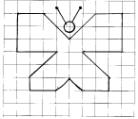  Отступите 2 клетки вниз, поставьте точку. 2 клетки на восток, 2 клетки на юго-восток, 2 клетки на северо-восток, 2 клетки на восток, 3 клетки на юг, 3 клетки на запад, 2 клетки на юго-восток, 1 клетка на юг, 2 клетки на запад, 1 клетка на северо-запад, 1 клетка на юго-запад, 2 клетки на запад, 1 клетка на север, 2 клетки на северо-восток, 3 клетки на запад, 3 клетки на север. - Что у вас получилось? (бабочка).(слайд  7)- Молодцы. (слайд 8)Чему мы научились? (находить стороны горизонта на плоскости)- Посмотрим на рисунок на доске.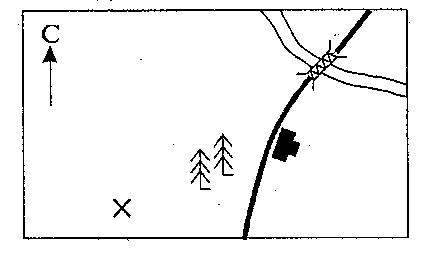 - Вы обозначены на плане крестиком и вам предстоит дойти до железнодорожной станции, через хвойный лес. В каком направлении вы пойдете? (на северо-восток)- Правильно. Нарисуйте в тетрадях эту схему. - Покажите направление на железнодорожную станцию и направление на север.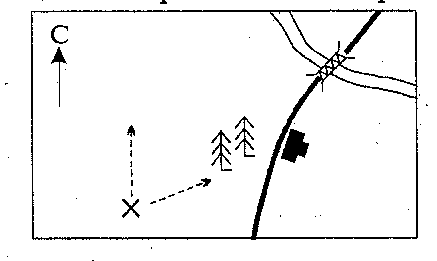 - Но ведь на северо-востоке находиться и железнодорожный мост. Как узнать куда идти? А в этом нам поможет азимут.- Давайте посмотрим в учебнике на стр. 15. Что азимут? (это угол между направлением на север и направление на какой-либо предмет, отсчитываемый от направления на север по часовой стрелке).(слайд  9)- Покажите на схеме где азимут.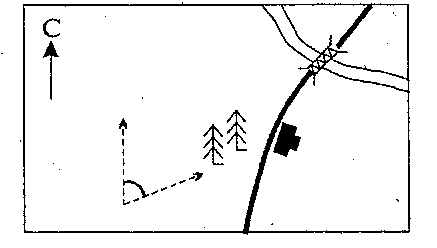 - Определите значение азимута с помощью транспортира.Памятка "Нахождение азимута на плане" (слайд  9)1. Определение направления на север.2. От точки стояния условно провести линию, совпадающую с направлением на север.3. Определить с помощью транспортира значение уже по часовой стрелки.- Выполним задание 1 стр. 15. (Определите азимут на объекты, изображенные на рис. 8 Б. Мост - 320о, дом - 30о, колодец - 240о, дерево - 120о) (Чему равен азимут? Какое направление?)- На планах определить азимут поможет транспортир. А на местности что? (компас)Выступление с рассказом о компасе.(слайд 10)Компас это прибор, указывающие направление магнитного меридиана. Служит для определения сторон горизонта и измерения на местности магнитных азимутов. Магнитный компас был изобретен в Китае. В китайских источниках 4000-летней давности есть упоминание о белом глиняном горшочке, который караванщики «берегут пуще всех своих грузов». В нём «на деревянном поплавке лежит коричневый камень, любящий железо. Он, поворачиваясь, всё время указывает путникам сторону юга, а это, когда закрыто Солнце и не видно звёзд, спасает их от многих бед, Выводя к колодцам и направляя по верному пути». Уже в начале нашей эры китайские ученые начали создавать искусственные магниты, намагничивая железную иглу. Только через тысячу лет намагниченную иглу для компаса стали применять европейцы. Традиционную для нас ориентировку по компасу ввели в 12 веке арабские мореплаватели.В начале 14 века у компаса появилась шкала. Предполагают, что итальянский мастер Флавио Жиойя скрепил магнитную стрелку с бумажным кругом (картушкой) и по краю этого круга нанес градусные деления, а к центру его провел лучи, соответствующие 32 направлениям – румбам, для более удобного наблюдения за показаниями прибора при определении направления ветра. На картушке мастер нанес также рисунок, получивший названия « роза ветров» и ставший эмблемой всего, что связано с далекими путешествиями.- Познакомимся с правилами работы с компасом.(слайд 11)Памятка "Правила работы с компасом"1. Компас положите горизонтально на ровную неметаллическую поверхность.2. Подождите пока компасная стрелка  установится.3. Поверните компас так, чтобы северный конец стрелки совместился с 0о. В этом положении компас сориентирован и готов к работе.4. На компас кладут тонкую палочку по направлению от центра компаса к предмету.5. Азимут отсчитывается от северного конца стрелки до палочки по часовой стрелке.- Давайте попробуем определить азимут на предметы в кабинете. (слайд 12) (учительский стол, доска, входная дверь).IV. Закрепление нового материала (слайд 13)- Назовите основные и промежуточные стороны горизонта.- Что такое азимут?- Какие направления сторон горизонта соответствуют азимуту: 0о, 225о, 45о, 360о, 180о, 315о, 90о, 135о.- Сегодня мы поработали очень хорошо, надеюсь вам не было скучно. (Выделить активных учеников выставить оценки)V. Домашнее задание (слайд 14)§ 6, зад. 3 стр. 16VI. Рефлексия (слайд 15)- Что нового узнали на уроке?- Чему научились?- Какие были трудности? Удалось ли их преодолеть?- Пригодятся ли вам знания, полученные на уроке?- Ребята, а сейчас по десятибалльной системе покажите на пальцах на сколько вы поняли тему.(слайд 16)Спасибо за работу на уроке.